007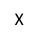 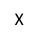 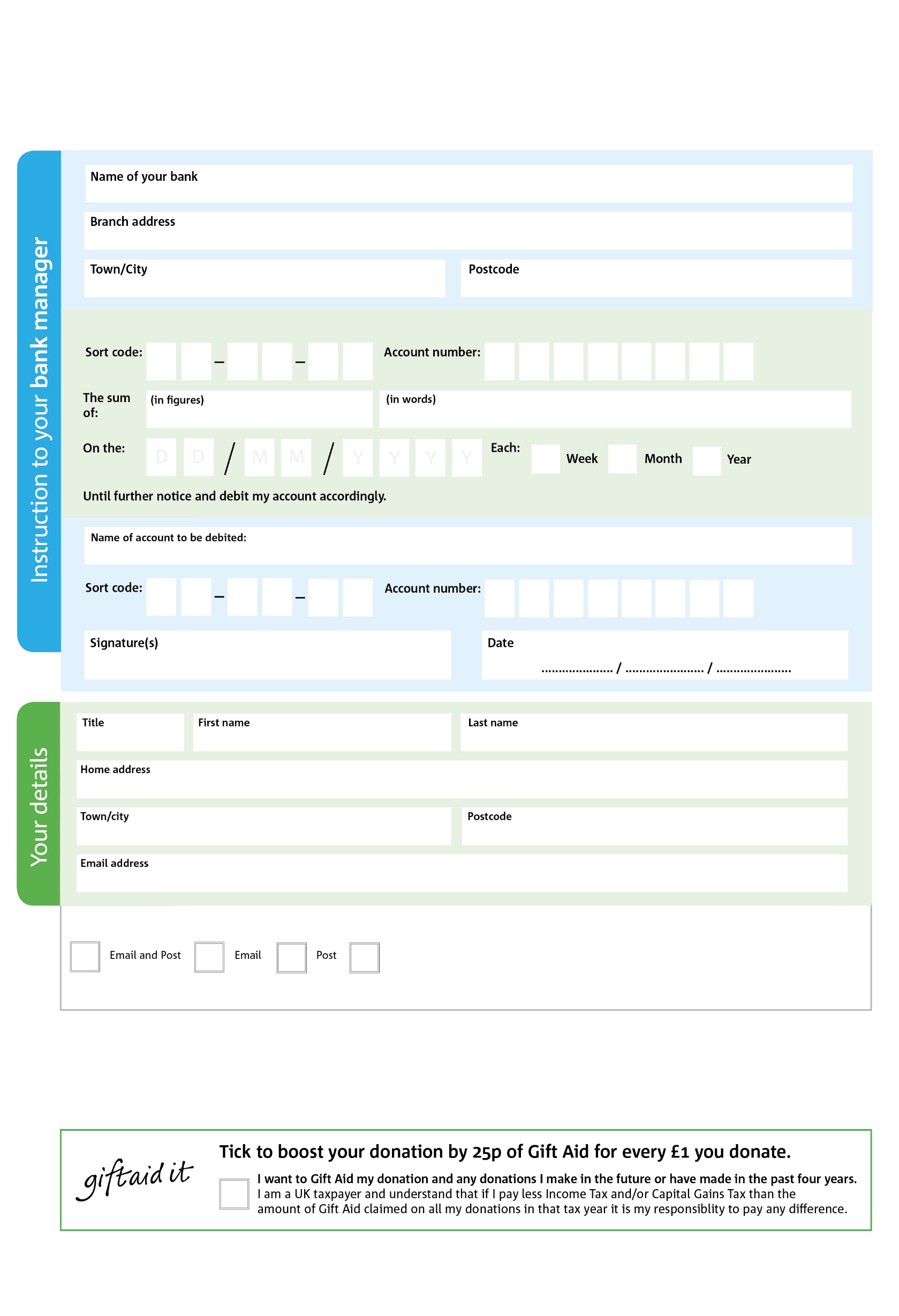 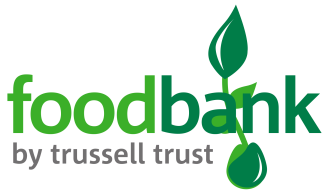 